Trintella 1a 29” Kajuitzeiljacht te koop  € 7000,00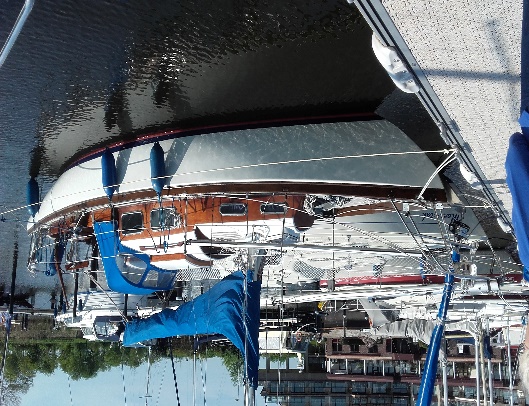 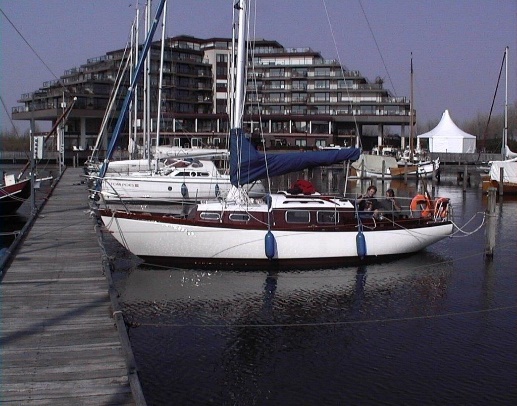 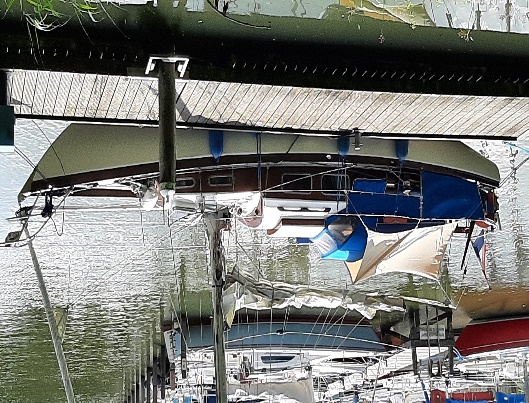 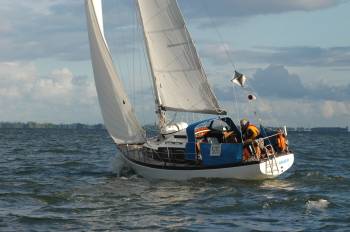 Afmeting	:	8,80 x 2,52 mt.Mast/Giek	:	AluminiumMoter	:	3 cilinder 18 PK MitsubishiMarifoon	:	ShipmateGPS		:	FurunoKaartenplotter   ReymarineRadar	:	FurunoStuurautomaat type Autohelm 2000ReddingsvlotZeilenGrootzeil	: 17 mt²Genua	: 27 mt²Spinnaker : 56 mt²Keuken 2 pits gastoestelKoelkastBieden v.a. € 7000,00Eigenaar v.a. 1992J.de RuiterMob. 0653509905